AnnouncementsTuesday Night Together has resumed its normal format with a potluck dinner at 6:30 p.m. (check your email for the weekly signup), followed by singing, teaching, and prayer at 7:00. Please join us!Choirs: The regular rehearsal schedule will be:Girls’ Choir: 10:20 a.m. in the choir room (ages 11 thru high school or older).Children’s Bell Choir: after worship by the sanctuary piano (ages 4 or 5, depending on recognition of the written alphabet from A to G, thru age 10).Adult Choir: by the sanctuary piano after the Bell Choir practice and Thursday evenings beginning Sep 21, alternating with the Women’s Bible Study.Questions: Barbara Harris, choir director.Seniors' Fellowship Lunch: Wed., Sep 13, noon to 1:30 p.m. at the church. Just bring your lunch and beverage; desserts are provided. Questions: John or Paula Strain.Annual Church Picnic and SRPC's 16th Anniversary Celebration: Sat., Oct 7, 3:00 p.m. at the Deanes' home. Please see the email announcement sent 9/6/23 and Signup Genius for more details and to RSVP.Annual Fall Festival Outreach: Sat., Nov 4, 10 a.m. to 2:00 p.m. Stay tuned for more information and ways to donate food and help.Fellowship and TeachingMen’s Breakfast meets on 4th Saturdays, 9:00 a.m. at the church building, for a potluck meal and study of The Bruised Reed by Richard Sibbes. Women’s Bible Studies meet every two weeks at the church with a daytime group on Tuesdays at 10:30 a.m. and an evening group on Thursdays at 6:30 p.m. You may come either day/time. Each study is planned to last about 90 minutes. They are continuing their study of Hebrews, but any newcomers are welcome to join. Please see Elizabeth/Lisa Bentley or Robin Deane for meeting dates and any other questions.Multiple small groups meet 1-2 times per month for teaching, prayer, and fellowship. Please speak to anyone on the session if you are interested in joining one.Online Church Calendar: This fuller listing of scheduled events ison the home page of the church's website: www.spriggsroad.org.Opportunities to Serve: Help is always needed in various areas of ministry at SRPC. Please consider offering your time.3Spriggs Road Presbyterian Church is a particular church of the Presbyterian Church in America (PCA).13201 Spriggs Road			                www.spriggsroad.orgManassas, VA 20112				           (703) 791-5555The live webcast of the worship service and archived sermons are found on the church’s website.Mailed donations may be sent securely to the church at P.O. Box 2614, Woodbridge, VA 22195.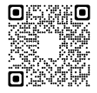 And they devoted themselves to the apostles’ teaching and the fellowship, to the breaking of bread and the prayers. Acts 2:42 (ESV)                        Contact InformationSenior Pastor		Michael Mang	         michael.mang@spriggsroad.orgAssociate Pastor	Matteson Bowles        matteson.bowles@spriggsroad.orgAssistant Pastor for	Jegar Chinnavan        jegar.chinnavan@spriggsroad.org  Church Planting            Mount Zion Presbyterian Church, www.mzpca.comClerk of Session:	Ryan Heisey	         clerkofsession@spriggsroad.orgTreasurer:		Lloyd Moore	         donate@spriggsroad.orgRuling Elders 		Dan Bredbenner         dan.bredbenner@spriggsroad.org			Joe Deane	         joseph.deane@spriggsroad.org			Brian Groft	         brian.groft@spriggsroad.org			Ryan Heisey	         ryan.heisey@spriggsroad.org			Bill McFarland             william.mcfarland@spriggsroad.org		             John Strain, emeritusSession Group Email			         session@spriggsroad.orgDeacons Group Email			         deacons@spriggsroad.orgPrayer Requests			         prayers@spriggsroad.orgAnnouncements				         announcements@spriggsroad.orgWebsite Submissions & Questions                    web.admin@spriggsroad.orgWelcomeWe really mean it when we say we are thrilled that you have come to worship with us today!  If you should have any questions or comments about the ministry of Spriggs Road Presbyterian Church, please feel free to reach out. Contact information is listed above.We start Sunday School for all ages at 9:30, and begin Worship at 10:45, during which a nursery is available for ages 3 and under. Children are always welcome in our worship services. We also have a “cry room” available with a large window for viewing the service and a speaker that will be playing all the audio from the main sanctuary. Please feel free to use that if you are concerned that your children’s noises are disrupting the service.  We hope that this Lord’s Day you will be encouraged by the Word, refreshed by the worship, and touched by Christ’s love through our fellowship with one another.6Lord’s Day WorshipSeptember 10, 2023                                 10:45 a.m.Prelude                                                                        Welcome & AnnouncementsMeditation                                                                                [Bulletin, p. 2]Call to Worship & InvocationHymn of Worship                                            “Speak, O Lord” [TPH 172]Greeting Song of Praise        	                                            “God, the Uncreated One” Confession of Faith			                                  The Nicene CreedPastoral Prayer    Missions Update                                          Scripture Reading		              Romans 9:19-26 [Seat Bibles, p. 945]Singing Psalms                                                                              Psalm 45                                   “My Heart Does Overflow” [TPH 45B, vv. 1-2, 4-5]Tithes & Offerings                                                                       Gloria Patri 		                      		                                    [TPH 572]Sermon Text 			                   Hosea 2:2-23 [Seat Bibles, p. 751]Expounding the Word of God	                             Pastor Michael MangA Divorce and a Promise of RemarriageHymn of Response [*]                                     “Union with Thee” [TPH 448] The Lord’s Supper        [Bread, gluten-free bread (health), wine, and white grape juice (conscience) are served.]DoxologyBenedictionPostlude* The livestream ends during this hymn.Meditation“Men will never worship God with a sincere heart or be roused to fear and obey Him with sufficient zeal, until they properly understand how much they are indebted to His mercy.”– John CalvinPrayer of Confession of Sin     Eternal Father, we acknowledge that we are poor sinners, conceived in guilt, prone to do evil, and unable of our own power to do good.      We constantly violate Your holy commandments intentionally and unintentionally. But, O Lord, with heartfelt sorrow we repent and turn away from all our offenses.      We abhor our iniquities and our evil ways. We plead Your grace and mercy to relieve our distress.      Have compassion on us, most gracious God, for the sake of Your Son Jesus Christ.      Grant us daily increase of the grace of Your Holy Spirit and produce in us the fruit of righteousness that is pleasing in Your sight.      Through Jesus Christ our Lord we pray. Amen._____________________Personal Confession This time of silence is provided for private, personal confession.Assurance of Pardon     “Already you are clean because of the word I have spoken to you. Abide in me, and I in you. … As the Father has loved me, so have I loved you. Abide in my love.”– John 15:3-4, 9 (ESV)2Sermon Notes9/10/2023                         Pastor Michael Mang Title:  	“A Divorce and a Promise of Remarriage”Text: 		Hosea 2:2-23Theme: 	God would punish and cast off Israel for a time, but He would also restore her.  Out of the ruins of faithless Israel, God would restore and enlarge His family.  Israel would again become God’s people, and so would others among the nations.________________________________________________________Hosea ___________________ His _______________________ Wife (2-13)God Promises ________________________ of His ________________________ Spouse (14-23)The LORD will ________________ Israel Again (14-15)The LORD Will ________________ Israel (16-20)The LORD Will ________________ Israel with ____________ (21-23)4Sermon NotesApplications_______________ in ancient Israel was allowed yet ___________________ to ensure that justice and __________________ were practiced.We need to go to whatever lengths we are able to keep our marriages _______________.  Yet sometimes this is not ____________________ because of the ____________________ of the heart and the ____________ committed.God is not our _____________________.  He is our ___________________ in Christ.Questions for Discussion at Home can be found 1) by following the QR Code on your phone to where it’s listed below the bulletin, 2) as a handout on the table at the back, or 3) on the church’s website:            https://www.spriggsroad.org/SRPCwp/category/bulletins/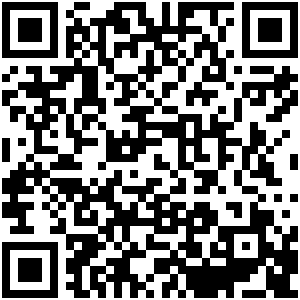 5